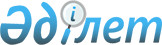 Об организации общественных работ
					
			Утративший силу
			
			
		
					Постановление акимата Шиелийского района Кызылординской области от 04 мая 2012 года N 1911. Зарегистрировано Департаментом юстиции Кызылординской области 14 июня 2012 года N 10-9-224. Утратило силу в связи с истечением срока применения - (письмо аппарат акима Шиелийского района Кызылординской области от 04 февраля 2013 года N 08/1-4/123)      Сноска. Утратило силу в связи с истечением срока применения - (письмо аппарат акима Шиелийского района Кызылординской области от 04.02.2013 N 08/1-4/123).      Примечание РЦПИ:

      В тексте сохранена авторская орфография и пунктуация.

      В соответствии с пунктом 2 статьи 31 Закона Республики Казахстан от 23 января 2001 года N 148 "О местном государственном управлении и самоуправлении в Республике Казахстан", со статьей 20 Закона Республики Казахстан от 23 января 2001 года N 149 "О занятости населения" и "Правилами организации и финансирования общественных работ", утвержденным Постановлением Правительства Республики Казахстан от 19 июня 2001 года N 836 "О мерах по реализации Закона Республики Казахстан от 23 января 2001 года "О занятости населения", акимат района ПОСТАНОВЛЯЕТ:



      1. Утвердить перечень организации, виды, объемы и конкретные условия общественных работ, размеры оплаты труда участников и источники их финансирования, определить спрос и предложение на общественные работы согласно приложению.



      2. Государственному учреждению "Шиелийский районный отдел занятости и социальных программ (начальник И.Байкенжеев) обеспечить направление безработных на общественные работы.



      3. Признать утратившим силу постановление акимата Шиелийского района "Об организации общественных работ" N 856 от 15 февраля 2010 года (зарегистрировано в государственном реестре нормативных правовых актов от 17 марта 2010 года за N 10-9-110, опубликован в районной газете "Өскен өңір" от 03 апреля 2010 года в номере 32).



      4. Контроль за исполнением настоящего постановления возложить на заместителя акима К.Онгарова.



      5. Настоящее постановление вводится в действие по истечении десяти календарных дней после дня его первого официального опубликования.      Аким района                                Н. Налибаев      Приложение к постановлению

      акимата района N 1911 от "04" мая 2012 года        

Перечень организации, виды, объемы и конкретные условия общественных работ, размеры оплаты труда участников и источники их финансирования, спрос и предложение на общественные работы
					© 2012. РГП на ПХВ «Институт законодательства и правовой информации Республики Казахстан» Министерства юстиции Республики Казахстан
				п/п
Перечень организаций
Виды
Объемы и конкретные условия общественных работ
Размеры оплаты труда участников
Спрос на общественные работы
Предложение на общественные работы 
Источники выплат
1
2
3
4
5
6
7
8
1Государственное учреждение "Аппарат акима" Шиелиийского районаОбработка, размножение и рассылка документовНа условиях неполного рабочего дня и по гибкому графику Согласно "Бюджетного Кодекса" РК выплачивается минимальный размер заработной платы55Местный бюджет2Государственное учреждение "Аппарат маслихата Шиелийского района"Обработка, размножение и рассылка документовНа условиях неполного рабочего дня и по гибкому графику Согласно "Бюджетного Кодекса" РК выплачивается минимальный размер заработной платы44Местный бюджет3Государственное учреждение "Шиелийский районный отдел образования" Обработка, размножение и рассылка документовНа условиях неполного рабочего дня и по гибкому графику Согласно "Бюджетного Кодекса" РК выплачивается минимальный размер заработной платы22Местный бюджет4

 Государственное учреждение "Шиелийский районный отдел культуры и развития языков" Обработка, размножение и рассылка документовНа условиях неполного рабочего дня и по гибкому графику Согласно "Бюджетного Кодекса" РК выплачивается минимальный размер заработной платы33Местный бюджет5Государственное учреждение "Шиелийский районный отдел занятости и социальных программ"Обработка, размножение и рассылка документовНа условиях неполного рабочего дня и по гибкому графику Согласно "Бюджетного Кодекса" РК выплачивается минимальный размер заработной платы3030Местный бюджет6Государственное учреждение "Шиелийский районный отдел жилищно-коммунального хозяйства, пассажирского транспорта и автомобильных дорог"Обработка, размножение и рассылка документовНа условиях неполного рабочего дня и по гибкому графику Согласно "Бюджетного Кодекса" РК выплачивается минимальный размер заработной платы1818Местный бюджет7Государственное учреждение "Шиелийский районный отдел строительства"Обработка, размножение и рассылка документовНа условиях неполного рабочего дня и по гибкому графику Согласно "Бюджетного Кодекса" РК выплачивается минимальный размер заработной платы44Местный бюджет8Государственное учреждение "Шиелийский районный отдел внутренней политики"Обработка, размножение и рассылка документовНа условиях неполного рабочего дня и по гибкому графику Согласно "Бюджетного Кодекса" РК выплачивается минимальный размер заработной платы44Местный бюджет9Государственное учреждение "Отдел физической культуры и спорта Шиелийского района"Обработка, размножение и рассылка документовНа условиях неполного рабочего дня и по гибкому графику Согласно "Бюджетного Кодекса" РК выплачивается минимальный размер заработной платы11Местный бюджет10Государственное учреждение "Шиелийский районный отдел сельского хозяйства"Обработка, размножение и рассылка документовНа условиях неполного рабочего дня и по гибкому графику Согласно "Бюджетного Кодекса" РК выплачивается минимальный размер заработной платы22Местный бюджет11Государственное учреждение "Шиелийский районный отдел экономики и бюджетного планирования"Обработка, размножение и рассылка документовНа условиях неполного рабочего дня и по гибкому графику Согласно "Бюджетного Кодекса" РК выплачивается минимальный размер заработной платы44Местный бюджет12Государственное учреждение "Шиелийский районный финансовый отдел"Обработка, размножение и рассылка документовНа условиях неполного рабочего дня и по гибкому графику Согласно "Бюджетного Кодекса" РК выплачивается минимальный размер заработной платы22Местный бюджет13Государственное учреждение "Отдел предпринимательства Шиелийского района"Обработка, размножение и рассылка документовНа условиях неполного рабочего дня и по гибкому графику Согласно "Бюджетного Кодекса" РК выплачивается минимальный размер заработной платы22Местный бюджет14Государственное учреждение "Шиелийский районный отдел архитектуры и градостроительства"Обработка, размножение и рассылка документовНа условиях неполного рабочего дня и по гибкому графику Согласно "Бюджетного Кодекса" РК выплачивается минимальный размер заработной платы22Местный бюджет15Государственное учреждение "Шиелийский районный отдел земельных отношении"Обработка, размножение и рассылка документовНа условиях неполного рабочего дня и по гибкому графику Согласно "Бюджетного Кодекса" РК выплачивается минимальный размер заработной платы11Местный бюджет16Государственное учреждение "Шиелийский районный отдел ветеринарии"Обработка, размножение и рассылка документовНа условиях неполного рабочего дня и по гибкому графику Согласно "Бюджетного Кодекса" РК выплачивается минимальный размер заработной платы11Местный бюджет17Государственное учреждение "Аппарат акима поселка и аппарат аульных округов, Шиелийского района"Обработка, размножение и рассылка документовНа условиях неполного рабочего дня и по гибкому графику Согласно "Бюджетного Кодекса" РК выплачивается минимальный размер заработной платы320320Местный бюджет18Государственное учреждение "Отдел по делам обороны Шиелийского района Кызылординской области"Рассылка повесток призывникам, обработка документов для сдачи в архивНа условиях неполного рабочего дня и по гибкому графику Согласно "Бюджетного Кодекса" РК выплачивается минимальный размер заработной платы2020Местный бюджет19Кызылординский областной филиал Республиканского государственного казенного предприятия "Государственный центр по выплате пенсии Министерства труда и социальной защиты населения Республики Казахстан"Обработка, размножение и рассылка документовНа условиях неполного рабочего дня и по гибкому графику Согласно "Бюджетного Кодекса" РК выплачивается минимальный размер заработной платы66Местный бюджет20Государственное учреждение "Шиелийская районная детско-юношеская спортивная школа"Обработка, размножение и рассылка документовНа условиях неполного рабочего дня и по гибкому графику Согласно "Бюджетного Кодекса" РК выплачивается минимальный размер заработной платы11Местный бюджет21Государственное учреждение "Шиелийский районный архив"Обработка, размножение и рассылка документовНа условиях неполного рабочего дня и по гибкому графику Согласно "Бюджетного Кодекса" РК выплачивается минимальный размер заработной платы22Местный бюджет22Государственное учреждение "Шиелийская централизованная библиотечная система"Обработка, размножение и рассылка документовНа условиях неполного рабочего дня и по гибкому графику Согласно "Бюджетного Кодекса" РК выплачивается минимальный размер заработной платы11Местный бюджет23Шиелийский районный филиал Кызылординской области общественного объединения Народно-Демократическая партия "Нур-Отан" Обработка, размножение и рассылка документовНа условиях неполного рабочего дня и по гибкому графику Согласно "Бюджетного Кодекса" РК выплачивается минимальный размер заработной платы44Местный бюджет24Государственное казенное предприятие "Лагерь "Сыр уланы"Обработка, размножение и рассылка документовНа условиях неполного рабочего дня и по гибкому графику Согласно "Бюджетного Кодекса" РК выплачивается минимальный размер заработной платы33Местный бюджет25Государственное учреждение "Департамент по контролю и социальной защите Комитета по контролю и социальной защите Министерства труда и социальной защиты населения Республики Казахстан по Қызылординской области"Обработка, размножение и рассылка документовНа условиях неполного рабочего дня и по гибкому графику Согласно "Бюджетного Кодекса" РК выплачивается минимальный размер заработной платы11Местный бюджет26Республиканское государственное учреждение "Центр обслуживания населения Кызылординской области" Комитета по контролю автоматизации государственных услуг и координации деятельности Центров обслуживания населения Министерства связи и информации Республики КазахстанОбработка, размножение и рассылка документовНа условиях неполного рабочего дня и по гибкому графику Согласно "Бюджетного Кодекса" РК выплачивается минимальный размер заработной платы55Местный бюджет27Государственное учреждение "Управление государственного санитарно-эпидемио-логического надзора по Шиелийскому району департамента комитета государственного санитарно-эпидемиологического надзора Министерства здравоохранения Республики Казахстан по Кызылординской области"Обработка, размножение и рассылка документовНа условиях неполного рабочего дня и по гибкому графику Согласно "Бюджетного Кодекса" РК выплачивается минимальный размер заработной платы11Местный бюджет28Государственное учреждение "Шиелийское государственное учреждение по охране лесов и животного мира"Оказание помощи организациям в обработке документов для сдачи в архив, рассылка корреспонденций. На условиях неполного рабочего дня и по гибкому графику Согласно "Бюджетного Кодекса" РК выплачивается минимальный размер заработной платы11Местный бюджет29Государственное учреждение "Управление юстиции Шиелийского района Департамента юстиции Кызылординской области Министерства юстиции Республики Казахстан"Работа с компьютерной базой, работа с архивными документамиНа условиях неполного рабочего дня и по гибкому графику Согласно "Бюджетного Кодекса" РК выплачивается минимальный размер заработной платы55Местный бюджет30Государственное учреждение "Шиелийский районный отдел внутренних дел"Обработка, размножение и рассылка документовНа условиях неполного рабочего дня и по гибкому графику Согласно "Бюджетного Кодекса" РК выплачивается минимальный размер заработной платы33Местный бюджет31Государственное учреждение "Шиелийский районный суд"Обработка, размножение и рассылка документовНа условиях неполного рабочего дня и по гибкому графику Согласно "Бюджетного Кодекса" РК выплачивается минимальный размер заработной платы88Местный бюджет32Филиал "Территориальный отдел Шиелийского района Департамента по исполнению судебных актов Кызылординской области"Курьерская работа, обработка, размножение и рассылка документов, разноска извещений и уведомленийНа условиях неполного рабочего дня и по гибкому графику Согласно "Бюджетного Кодекса" РК выплачивается минимальный размер заработной платы22Местный бюджет33Государственное учреждение "Шиелийская районная прокуратура"Обработка, размножение и рассылка документовНа условиях неполного рабочего дня и по гибкому графику Согласно "Бюджетного Кодекса" РК выплачивается минимальный размер заработной платы22Местный бюджет34Государственное учреждение "Межрайонный отдел финансовый полиции по южному региону"Обработка, размножение и рассылка документовНа условиях неполного рабочего дня и по гибкому графику Согласно "Бюджетного Кодекса" РК выплачивается минимальный размер заработной платы44Местный бюджет35Государственное учреждение "Отдел по чрезвычайным ситуациям Шиелийского района Департамента по чрезвычайным ситуациям Кызылодинской области Министерства по чрезвычайным ситуациям Республики Казахстан"Обработка, размножение и рассылка документовНа условиях неполного рабочего дня и по гибкому графику Согласно "Бюджетного Кодекса" РК выплачивается минимальный размер заработной платы22Местный бюджет36КУИС МВД РК "Департамент уголовно- исполнительной системы по Кызылординской области, Уголовно- исполнительной инспекции Шиелийского районаОбработка, размножение и рассылка документовНа условиях неполного рабочего дня и по гибкому графику Согласно "Бюджетного Кодекса" РК выплачивается минимальный размер заработной платы11Местный бюджет37Государственное учреждение "Департамент статистики Кызылординской области"Обработка, размножение и рассылка документовНа условиях неполного рабочего дня и по гибкому графику Согласно "Бюджетного Кодекса" РК выплачивается минимальный размер заработной платы22Местный бюджет38Уполномоченный государственный экологический инспектор по Шиелийскому району департамента экологии "Арал-Сырдария"Обработка, размножение и рассылка документовНа условиях неполного рабочего дня и по гибкому графику Согласно "Бюджетного Кодекса" РК выплачивается минимальный размер заработной платы11Местный бюджет39Районное коммунальное государственное предприятие "Шиелі су құбырлары" на праве хозяйственного веденияОбработка, размножение и рассылка документовНа условиях неполного рабочего дня и по гибкому графику Согласно "Бюджетного Кодекса" РК выплачивается минимальный размер заработной платы88Местный бюджет40Государственное учреждение "Налоговое управление по Шиелийскому району Налогового Департамента по Кызылординской области Налогового комитета Министерства Финансов Республики Казахстан"Работа с населением, доставка уведомлений и квитанций по уплате налогов, обработка, размножение и рассылка документовНа условиях неполного рабочего дня и по гибкому графику Согласно "Бюджетного Кодекса" РК выплачивается минимальный размер заработной платы55Местный бюджет41Государственное коммунальное предприятие на праве хозяйственного ведения "Шиелийская районная поликлиника" управления здравоохранения Кызылординской области"Обработка, размножение и рассылка документовНа условиях неполного рабочего дня и по гибкому графику Согласно "Бюджетного Кодекса" РК выплачивается минимальный размер заработной платы11Местный бюджет42Государственное коммунальное казенное предприятие "Шиелийская районная больница" управления здравоохранения Кызылординской областиОбработка, размножение и рассылка документовНа условиях неполного рабочего дня и по гибкому графику Согласно "Бюджетного Кодекса" РК выплачивается минимальный размер заработной платы11Местный бюджет43Коммунальное государственное предприятие на праве хозяйственного ведения "Өскен өңір газеті" Обработка, размножение и рассылка документовНа условиях неполного рабочего дня и по гибкому графику Согласно "Бюджетного Кодекса" РК выплачивается минимальный размер заработной платы22Местный бюджет44Государственное учреждение "Центр занятости Шиелийского района Кызылординской области" Обработка, размножение и рассылка документовНа условиях неполного рабочего дня и по гибкому графику Согласно "Бюджетного Кодекса" РК выплачивается минимальный размер заработной платы22Местный бюджет45Государственное предприятие "Шиелийская районная ветеринарная станция" на праве хозяйственного ведения Обработка, размножение и рассылка документовНа условиях неполного рабочего дня и по гибкому графику Согласно "Бюджетного Кодекса" РК выплачивается минимальный размер заработной платы11Местный бюджет